231-889-4429             5471 Fairview Street, Box 119            Onekama, MITRINITY LUTHERAN CHURCH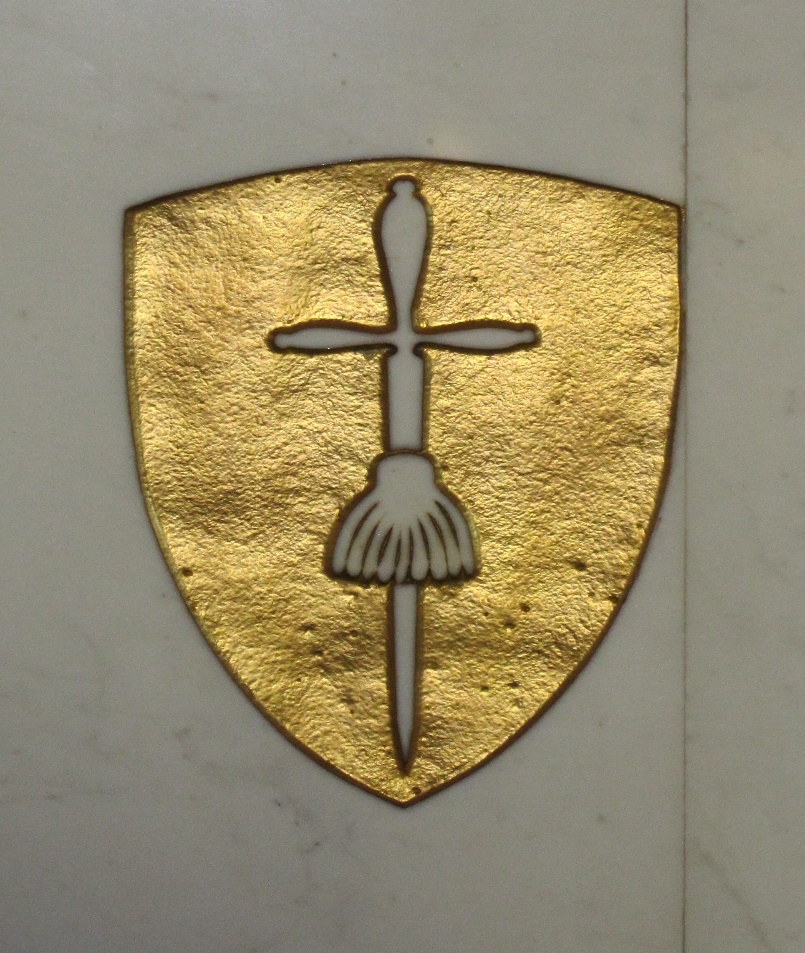 Symbols on the Altar 3 – St. James                            June 25th, 2023Thanks for joining us!Pastor Jacob Sherry							Missouri Synod~~PLEASE NOTE~~
Calling on the name of the LordDoes not include the use of cell phones in the worship sanctuary.Please check yours before the service begins.  Thank you for your courtesy.
~~TO OUR GUESTS AND VISITORS~~Please sign our guest book located on the stand at the church entrance.  During the service, we ask you to sign the attendance sheet located in your bulletin and place it on the pew when you leave.  If you need assistance or have questions about our worship service, please talk to an elder or any one of our church family.  We are glad you could join us and hope to have you worship with us again soon.~~ATTENDING HOLY COMMUNION~~By checking the “Communing Today” box on the registration form found on the attendance sheet, you are agreeing with the following statements:I am a baptized Christian who believes Jesus Christ is my Lord and Savior.I believe that I am a sinner in need of Christ’s freely offered forgiveness.I believe that in the Lord’s Supper the body and blood of Jesus Christ          are truly present in, with, and under the bread and wine.I believe that my participation in Holy Communion grants me forgiveness          of my sins, new spiritual life, and eternal salvation.With God’s help, I sincerely seek to repent of my sins, live in service          to my Lord, and await His return.If you agree with the above statements, you are welcome to attend the Lord’s Supper with us.  May God bless your worship time with us.We do offer gluten-free wafers, please quietly ask an elder to help you.Order of Divine Service Setting ThreePre-Service Music……………..Call to Worship………………….GreetingOPENING HYMN: “O Word of God Incarnate”....................................LSB #523OPENING LITURGY:Confession & Absolution………..………………………………LSB pp. 184-185Kyrie…………………………………….………………………..LSB p. 186Gloria in Excelsis………………………………………………...LSB pp. 187-189Salutation….……………………………….…………………….LSB p. 189Collect PrayerO gracious God, Your servant and apostle James was the first among the Twelve to suffer martyrdom for the name of Jesus Christ.  Pour out upon the leaders of Your Church that spirit of self-denying service that they may forsake all false and passing allurements and follow Christ alone, who lives and reigns with You and the Holy Spirit, one God, now and forever.THE HOLY SCRIPTURESFIRST READING:  (Acts 11:27-12:5)27 Now in these days prophets came down from Jerusalem to Antioch.  28 And one of them named Agabus stood up and foretold by the Spirit that there would be a great famine over all the world (this took place in the days of Claudius).  29 So the disciples determined, every one according to his ability, to send relief to the brothers living in Judea.  30 And they did so, sending it to the elders by the hand of Barnabas and Saul.About that time Herod the king laid violent hands on some who belonged to the church.  2 He killed James the brother of John with the sword, 3 and when he saw that it pleased the Jews, he proceeded to arrest Peter also.  This was during the days of Unleavened Bread.  4 And when he had seized him, he put him in prison, delivering him over to four squads of soldiers to guard him, intending after the Passover to bring him out to the people.  5 So Peter was kept in prison, but earnest prayer for him was made to God by the church.R:  This is the Word of the Lord.          Cong:  Thanks be to God.GRADUALReader: How beautiful are the feet of those who preach the good news,Cong.: who publish peace and bring good news of salvation.Reader: Their voice has gone out to all the earth,Cong.: and their words to the end of the world.EPISTLE:  (Romans 8:28-39)28 And we know that for those who love God all things work together for good, for those who are called according to his purpose.  29 For those whom he foreknew he also predestined to be conformed to the image of his Son, in order that he might be the firstborn among many brothers.  30 And those whom he predestined he also called, and those whom he called he also justified, and those whom he justified he also glorified.31 What then shall we say to these things?  If God is for us, who can be against us?  32 He who did not spare his own Son but gave him up for us all, how will he not also with him graciously give us all things?  33 Who shall bring any charge against God's elect?  It is God who justifies.  34 Who is to condemn?  Christ Jesus is the one who died—more than that, who was raised—who is at the right hand of God, who indeed is interceding for us.  35 Who shall separate us from the love of Christ?  Shall tribulation, or distress, or persecution, or famine, or nakedness, or danger, or sword?  36 As it is written,“For your sake we are being killed all the day long;
  we are regarded as sheep to be slaughtered.”37 No, in all these things we are more than conquerors through him who loved us.  38 For I am sure that neither death nor life, nor angels nor rulers, nor things present nor things to come, nor powers, 39 nor height nor depth, nor anything else in all creation, will be able to separate us from the love of God in Christ Jesus our Lord.R:  This is the Word of the Lord.          Cong:  Thanks be to God.(PLEASE RISE for the reading of the Gospel)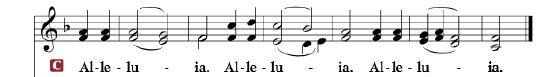 R: The Holy Gospel according to St. Mark, the 10th chapter.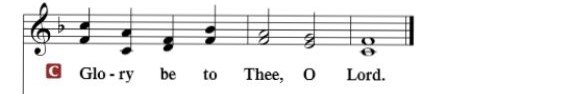 HOLY GOSPEL:  (Mark 10:35-45)35 And James and John, the sons of Zebedee, came up to him and said to him, “Teacher, we want you to do for us whatever we ask of you.”  36 And he said to them, “What do you want me to do for you?”  37 And they said to him, “Grant us to sit, one at your right hand and one at your left, in your glory.”  38 Jesus said to them, “You do not know what you are asking.  Are you able to drink the cup that I drink, or to be baptized with the baptism with which I am baptized?”  39 And they said to him, “We are able.”  And Jesus said to them, “The cup that I drink you will drink, and with the baptism with which I am baptized, you will be baptized, 40 but to sit at my right hand or at my left is not mine to grant, but it is for those for whom it has been prepared.”  41 And when the ten heard it, they began to be indignant at James and John.  42 And Jesus called them to him and said to them, “You know that those who are considered rulers of the Gentiles lord it over them, and their great ones exercise authority over them.  43 But it shall not be so among you.  But whoever would be great among you must be your servant, 44 and whoever would be first among you must be slave of all.  45 For even the Son of Man came not to be served but to serve, and to give his life as a ransom for many.”R:  This is the Gospel of the Lord.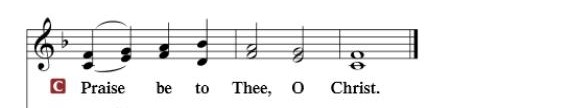 Nicene CreedI believe in one God, the Father Almighty, maker of heaven and earth and of all things visible and invisible.And in one Lord Jesus Christ, the only-begotten Son of God, begotten of His Father before all worlds, God of God, Light of Light, very God of very God, begotten, not made, being of one substance with the Father, by whom all things were made; who for us men and for our salvation came down from heaven and was incarnate by the Holy Spirit of the virgin Mary and was made man; and was crucified also for us under Pontius Pilate.  He suffered and was buried.  And the third day He rose again according to the Scriptures and ascended into heaven and sits at the right hand of the Father.  And He will come again with glory to judge both the living and the dead, whose kingdom will have no end.	And I believe in the Holy Spirit, the Lord and giver of life, who proceeds from the Father and the Son, who with the Father and the Son together is worshiped and glorified, who spoke by the prophets.  And I believe in one holy Christian and apostolic Church, I acknowledge one Baptism for the remission of sins, and I look for the resurrection of the dead and the life of the world to come.  Amen.SERMON HYMN: “By All Your Saints in Warfare”…………………...LSB #517									        verses 1, 21, 3SERMONCOLLECTION OF THE OFFERINGOFFERTORY…………………………………………………………...LSB pp. 192-193GENERAL PRAYERS OF THE CHURCHSharing the Peace of the LordSERVICE OF THE SACRAMENTPreface…………………………………….…………….……….LSB p. 194Proper PrefaceIt is truly good, right, and salutary that we should at all times and in all places give thanks to You, holy Lord, almighty Father, everlasting God, for you have mightily governed and protected Your holy Church, in which the blessed apostles and evangelists proclaimed Your divine and saving Gospel.  Therefore with patriarchs and prophets, apostles and evangelists, with Your servant James, and with all the company of heaven we laud and magnify Your glorious name, ever more praising You and saying:Sanctus, Lord’s Prayer, The Words of Our Lord………………….....LSB pp. 195-197Agnus Dei………………………………………………………………..LSB p. 198If you are not communing, it is acceptable to remain seated.COMMUNION DISTRIBUTION HYMNS:LSB #743 “Jesus, Priceless Treasure”		LSB #515 “Rejoice, Rejoice, Believers”		LSB #702 “My Faith Looks Up to Thee”NUNC DIMITTIS………………………………………………………LSB pp. 199-200BENEDICTIONCLOSING HYMN: “Crown Him with Many Crowns”..........................LSB #525The Mission of Trinity Onekama Is To SERVE          For even the Son of Man did not come to be servedbut to serve and to give his life as a ransom for many.          
                                                                       Mark 10:45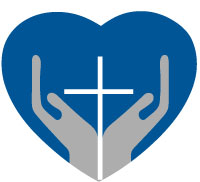 		S haring Jesus’s truth		E quipping for life		R eaching Out		V aluing each other		E vangelizing all agesMission StatementThe mission of Trinity Onekama is to SERVEFor even the Son of Man did not come to be served, but to serve, and to give his life as a ransom for many.           Mark 10:45S haring Jesus’  ruthE quipping for lifeR eaching OutV aluing each otherE vangelizing all ageCHURCH INFORMATIONChurch Office:  (231) 889-4429   Website:  www.trinityonekama.orgE-mail:  trinityonekama@sbcglobal.netAddress:  P.O. Box 119, 5471 Fairview Street, Onekama, MI 49675Sunday School & Adult Bible Study: Sunday @ 9:30amWorship:  Sunday @ 10:30 am  The Lord’s Supper:  Celebrated 2nd & 4th SundaysPastoral Hours: Wednesday and Friday  9:00am – NoonPastor Phone: 231-655-2680   Pastor Email: trinityonekama@gmail.comCopyright licensing covered under CCLI #2802932